Multimodālās agrīnās intervences programmas STOP 4-7 ieviešana un īstenošana LatvijāVadlīnijas individuālajam darbam ar Programmas STOP 4-7 bērniem, viņu vecākiem un skolotājiem ārkārtējās situācijas un ierobežojumu laikāMultimodālās agrīnās intervences programma STOP 4-7 (turpmāk tekstā - Programma STOP 4-7) ietver bērnu sociālo prasmju treniņus (10 nodarbības) grupā, vecāku treniņus (audzināšanas prasmju un mājas menedžmenta pilnveidei) grupā un skolotāju treniņus (klasvadības prasmju pilnveide) grupā.Valstī noteiktās ārkārtējās situācijas laikā, saistībā ar COVID-19 noteiktajiem ierobežojumiem (pulcēšanās ierobežojumi, distances 2 m ievērošana u.c.), lai sniegtu atbalstu ģimenēm ar bērniem, kuriem ir būtiskas uzvedības problēmas un kuras ir pieteikušās vai uzsākušas dalību Programmā STOP 4-7, ir veiktas metodoloģiskas izmaiņas Programmas STOP 4-7 organizēšanā un vadīšanā, maksimāli saglabājot Programmas STOP 4-7 saturu.Grupu treniņi vecākiem. Vecāku treniņi ir organizējamas attālināti (tiešsaistē Zoom, MS Teams u.c.) pēc Programmas STOP 4-7 metodiskajiem norādījumiem un plānojuma, atbilstoši 1 reizi nedēļā, kopā 10 nodarbības intervences laikā. Organizēt vienreizēju uzturošu grupas nodarbību vecākiem 3 mēnešus pēc intervences pabeigšanas.Organizējot vecāku treniņus, sagatavot un nodrošināt prezentāciju, kas ir Programmas STOP 4-7 metodisko materiālu komplektā, demonstrēšanu tiešsaistē, ievērojot programmas autortiesības un nepārsūtot prezentācijas grupas dalībniekiem.Izdales materiālus – darba lapas vecākiem (darba lapu izdrukas no rokasgrāmatas „Vecāku apmācību un treniņu rokasgrāmata”) izdrukāt un nodot katrai intervences ģimenei, tiekoties klātienē ar koordinatoru vai STOP 4-7 speciālistu, nepieciešamības gadījumā koordinators nosūta izdales materiālus ģimenei izdrukātā formātā. Vecāki izdales materiālus izmanto grupu nodarbībās un starp nodarbībām kā mājas uzdevumus atbilstoši metodiskajām norādēm/plānojumam.Ņemot vērā augošo bērnu vecāku izjusto emocionālo spriedzi, nogurumu un stresu saistībā ar ārkārtējo situāciju valstī, katrās vecāku nodarbībās nepieciešams sniegt psiholoģisku atbalstu (stiprināt vecāku kompetences izjūtu – izmantojot pozitīvu pastiprinājumu, uzslavas un iedrošinājumu vecākiem), nodrošināt relaksācijas vingrinājumu katras vecāku nodarbības noslēgumā. Relaksācijas vingrinājumu piemēri 1. pielikumā.Vecākiem, kuri apmeklēja Programmas STOP 4-7 vecāku nodarbības, pēc 10 nodarbību apmeklējuma sagatavot un izsniegt apliecības par „Vecāku grupas treniņu Programmā STOP 4-7 apmeklēšanu” (sk. 2. pielikumu). Apliecības paraugs Word formātā tiks izsūtīts koordinatoriem pašvaldībā. Grupu treniņi skolotājiem. Skolotāji treniņi ir organizējamas attālināti (tiešsaistē Zoom, MS Teams u.c.) pēc Programmas STOP 4-7 metodiskajiem norādījumiem un plānojuma, atbilstoši 1 reizi 2-3 nedēļās, kopā 4 nodarbības intervences laikā.Organizēt vienreizēju uzturošu grupas nodarbību skolotājiem 3 mēnešus pēc intervences pabeigšanas.Organizējot skolotāju treniņus, sagatavot un nodrošināt prezentāciju demonstrēšanu tiešsaistē, ievērojot programmas autortiesības un nepārsūtot prezentācijas grupas dalībniekiem.Izdales materiālus – darba lapas skolotājiem (kas ir Programmas STOP 4-7 metodisko materiālu komplektā) izdrukāt un nodot katram intervences skolotājam, tiekoties klātienē ar koordinatoru vai STOP 4-7 speciālistu, nepieciešamības gadījumā koordinators nosūta izdales materiālus skolotājiem izdrukātā formātā. Skolotāji izdales materiālus izmanto grupu nodarbībās un starp nodarbībām kā mājas uzdevumus atbilstoši metodiskajām norādēm/plānojumam.Ņemot vērā pieaugošo bērnu skolotāju izjusto emocionālo spriedzi, nogurumu un stresu saistībā ar ārkārtējo situāciju valstī, katrā skolotāju nodarbībā nepieciešams sniegt psiholoģisku atbalstu (stiprināt skolotāju kompetences izjūtu – izmantojot pozitīvu pastiprinājumu, uzslavas un iedrošinājumu vecākiem), nodrošināt relaksācijas vingrinājumu katras skolotāju nodarbības noslēgumā. Relaksācijas vingrinājumu piemēri 1. pielikumā.Pēc 4. klasvadības treniņa pašvaldības Programmas STOP 4-7 koordinators nosūta LKBT koordinatorei Baibai Upītei (baiba.upite@lu.lv) sarakstu ar skolotāju vārdiem un uzvārdiem, kuri apmeklēja Programmas STOP 4-7 visas 4 klasvadības treniņu nodarbības. LKBT izsūtīs koordinatoram A- moduļa apliecības par 16 akadēmiskajām stundām. Koordinators nodod apliecības skolotājiem.Bērnu sociālo prasmju treniņu organizēšana.Bērnu sociālo prasmju treniņu speciālisti pa vienam vada individuāli katram bērnam. Katrs speciālists strādā individuāli ar 3 bērniem, pieņemot, ka bērnu skaits grupā ir 12 bērni; ja grupā ir mazāk bērnu, speciālisti sadala slodzi vienlīdzīgi.Bērnu sociālo prasmju treniņiem grupā plānotas 60 stundas, kuras vada 4 speciālisti, kas kopā ir 240 speciālistu darba stundas, kas attiecīgi sadalāmas katram bērnam un veido 20 stundas katram bērnam intervences laikā, t.i. 10 tikšanās reizes ar bērnu vienu reizi nedēļā pa 2 stundām. Katram speciālistam tas būtu līdz 6 stundām nedēļā.Ņemot vērā, ka bērni ir no dažādām pašvaldības izglītības iestādēm vai izglītības iestādes grupām, kā arī aizliegumu speciālistiem ieiet PII telpās un bērnu „krustošanās” ierobežojumus, individuālās nodarbības bērniem speciālisti nodrošina citās telpās/ darba kabinetā. Ja speciālists strādā vienā izglītības iestādē ar bērniem, kuri apmeklē Programmu STOP 4-7, tad individuālās nodarbības var nodrošināt attiecīgajā izglītības iestādē.Ja speciālistiem nav telpas, kur individuāli stādāt ar bērnu, pašvaldībai nepieciešams nodrošināt telpu (kabinetu), kurā speciālisti varētu īstenot individuālas nodarbības bērniem, ievērojot visus drošības pasākumus (dezinfekcija, telpu vēdināšana, sejas aizsarglīdzekļi: sejas vairogs, maska).Vecāku pienākums ir ievērot un nodrošināt, ka bērns ar saslimšanas simptomiem (klepus, temperatūra, iesnas vai citas sūdzības) netiek vests uz individuālajām nodarbībām, laicīgi -iepriekšējā dienā vai no rīta vismaz 2 stundas pirms nodarbības par to informējot speciālistu.Speciālists, kuram ir slimības simptomi (klepus, temperatūra, iesnas vai citas sūdzības) atceļ individuālas konsultācijas, laicīgi informējot bērna vecākus iepriekšējā dienā vai no rīta vismaz 2 stundas pirms nodarbības, kā arī informējot koordinatoru pašvaldībā par konsultāciju atcelšanu.Bērnu sociālo prasmju treniņu individuālu nodarbību formas saturu skatīt 3. pielikumā.Tiem bērniem, kuriem būs saglabājies augsts uzvedības problēmu līmenis pēc individuālā darba beigšanas, ieteicams strādāt pēc klasiskās Programmas STOP 4-7 metodoloģijas, iesaistot bērnus grupu nodarbībās, kad tas būs pieejams pēc ārkārtējās situācijas atcelšanas valstī.Pēc individuālā Programmas STOP 4-7 darba beigšanas bērna vecākiem un skolotājiem nepieciešams aizpildīt Bērna uzvedības novērtēšanas anketas (CBCL un TRF), lai izvērtētu bērna uzvedības un emocionālo problēmu rādītājus un izmaiņas.Supervīzijas/pārraudzība intervences laikāPiecu pašvaldību (Liepāja, Valmiera, Iecava, Ogre/Ikšķile, Lielvārde/Ķegums), kuras ir uzsākušas intervences grupas vadīšanu vai veikušas dalībnieku atlasi un grupas komplektēšanu Programmas STOP 4-7 speciālistiem 24.11.2020. plkst.9:00-12:00 notiks attālinātas mācības par metodoloģiskajām izmaiņām Programmas STOP 4-7 organizēšanā un vadīšanā, it īpaši individuālā darba ar bērniem organizēšanu un vadīšanu.Katrai Programmas STOP 4-7 speciālistu komandai intervences laikā tiks nodrošinātās 3 grupu supervīzijas/pārraudzības tikšanās attālinātā formātā (zoom), katra 1,5 stundas gara. Par supervīziju/pārraudzības datumiem katras pašvaldības koordinators vienojas ar LKBTA speciālistu: attiecīgi Ogre/Ikšķile un Iecava ar Ievu Biti (t.m. 29113010, e-pasts: ieva.bite@lu.lv); Lielvārde/Ķegums ar Lauru Pirsko (t.m.29699563, e-pasts: laura.pirkso@gmail.com); Valmiera un Liepāja ar Inesi Lapsiņu (t.m.22303250, e-pasts: lapsa.inese@gmail.com).  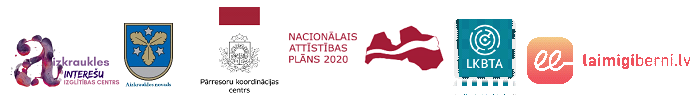 Aicinām piedalīties atbalsta programmā „STOP 4-7” 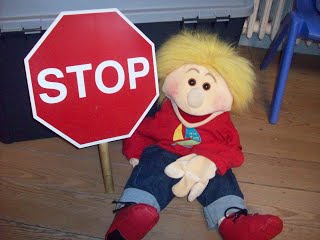 Aicinām ģimenes, kurās aug bērni ar uzvedības problēmām (dusmīgs, viegli aizkaitināms, pārkāpj noteikumus, ignorē vecāku vai skolotāju teikto, neievēro lūgumus u.c.) kopā ar bērna skolotājiem piedalīties multimodālā agrīnās intervences programmā STOP 4-7. Atbalsta programma veidota balstoties uz līdzīgu ārvalstu programmu veiksmīgu pieredzi, tā aprobēta Latvijas kultūrvidē un ir zinātniski pierādīta tās efektivitāte (bērnu uzvedības problēmas samazinās, uzlabojas bērnu sociālās prasmes, un bērni spēj labāk pielāgoties videi, vecāki un skolotāji iemācās izmantot veiksmīgākas un situācijai atbilstošākas audzināšanas stratēģijas). Programma paredzēta bērniem vecumā no 4 līdz 7 gadiem, un tā ietver:2 izvērtēšanas konsultācijas10 sociālo prasmju treniņu nodarbības bērniem (viena nodarbība nedēļā 6 stundu garumā  pirmdienās no plkst. 8:00-14:00)10 vakara nodarbības vecākiem platformā ZOOM (trešdienās no plkst. 18.00 – 20.00)4 nodarbības ar bērnu pedagogiem individuāls atbalsts bērniem, vecākiem un/vai pedagogiem atbilstoši vajadzībām. Nodarbības vadīs pieredzējuši un speciāli apmācīti psihologi un pedagogi.Šobrīd pieteikšanās notiek rudens grupas komplektācijai, kura tiks organizēta atbilstoši tā brīža epidemioloģiskajai situācijai. Lai pieteiktos dalībai programmā, lūgums rakstīt uz e-pasta adresi koordinatorei Ingai Albiņai: inga.albina@aizkraukle.lv tālruņa nr. 26448412 vai pirmsskolas psiholoģei Inārai Zvirgzdiņai: inara8@inbox.lv, tālruņa nr. 29392956